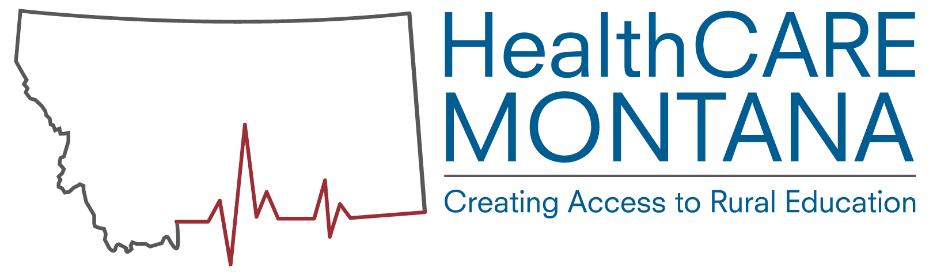 Taking the Next Step: Is apprenticeship right for my facility?What is healthcare apprenticeship?Apprenticeship is a time-tested, “earn while you learn” strategy with a combination of on-the-job training, related instruction online or in a classroom, mentorship, and incremental wage increases. Employers work with the Registered Apprenticeship Program to identify competencies, timelines, and related coursework. The healthcare industry will need to add roughly 1,300 jobs every year for the next decade to meet the needs of Montana’s population. Healthcare apprenticeships are an adapted training model for Montanans to receive necessary medical care by having trained and highly skilled professionals in our communities. Apprenticeship Occupations in Healthcare:Certified Nurse Aide (CNA)Specialty Training for CNAs: Dementia, RehabilitationPharmacy TechnicianMedication Aide IIAdministrator (Long Term or Assisted Living)Computed Tomography TechMedical Coding & Billing Surgical TechHealth InformaticsMedical ClaimsMedical ScribePhlebotomist Licensed Practical Nurse Medical Assistant Community Health Worker – In DevelopmentBehavioral Health Tech – In DevelopmentHow do apprenticeships differ from clinical rotations and internships? On the job training is already a major part of many degree and technical programs.  However, the type of on the job training often occurs on a spectrum with different roles and responsibilities for students, employers, and faculty members.  The following side-by-side comparison aims to differentiate by types of on-the-job training programs. Is apprenticeship the right training model for my organization? The following criteria may help confirm whether apprenticeship is the right training model:Apprentices are paid from the first day they start working. They receive incremental wage increases at key intervals. Starting at a lower wage can help offset training costs. Facility culture and recruitment strategy favors employee retention and internal promotion.Apprenticeship is an investment in the future workforce. Time and effort in training employees now produces workforce development results in the long run. Facilities can develop customized skill sets that can be built into apprenticeship training models (e.g. soft skills, quality improvement, retail and/or customer service skills). Fully trained and credentialed workers are able to serve as mentors or supervisors. Apprenticeship candidates are identified by facilities by either recruitment or internal promotion. A probation period allows both parties to evaluate cohesion.  What are the next steps?Contact your closest Department of Labor and Industry (DLI) healthcare apprenticeship representative.Select the occupation(s) for workforce development.  Work with DLI representatives to identify educational component through distance, campus, or in-house training. Recruit or identify internal candidates for apprenticeship(s).Consult with local Job Service Office for incentive funding opportunities. Identify internal skilled workers who will serve as apprenticeship mentor(s) and supervisor(s).Meet with DLI representatives to register apprentice. Apprentice starts working. Apprentice enrolls in related education program, including any prerequisite requirements, or facility hosts in-house education. DLI representatives conduct periodic monitoring. Apprentice completes program when all curriculum and competency requirements are met. Fully skilled worker continues working with apprenticeship sponsor or seeks external employment. For More Information:Visit our websites: apprenticeship.mt.gov and healthcaremt.org.Check out our press coverage:Recognition in Governing Magazine: https://goo.gl/vgybfEAllegiance Medical Claims Apprenticeship program in collaboration with Missoula College: https://goo.gl/aw7ahdWhitehall offers apprenticeship programs for brain injury care: https://goo.gl/RVYH8yCoverage of the LPN program in Wolf Point: https://goo.gl/uXYrtFGuest Editorial from former Deputy Commissioner of Higher Education John Cech: https://goo.gl/vcvwYContact the Montana Department of Labor and Industry Registered Apprenticeship Program:Valerie Piet, 406-490-7888, vpiet@mt.govMadeline Boehm, 406-686-2945, mboehm@mt.govBo Bruinsma, 605-751-9037Or 406-444-4100ApprenticeshipsClinical RotationsInternshipsPaidUnpaidTypically unpaidRelated to courseworkRelated to courseworkVariesEmployer-specific competenciesNo employer-specific competenciesVariesEmployer evaluates competenciesFaculty evaluate competenciesEmployer evaluates competenciesEmployer investment in the individualLess employer investment VariesTrains permanent employeesProvides familiarity with work environmentProvides work experienceEmployment anticipated with training facility upon graduationEmployment not anticipated for all students with facility upon graduationVaries